Муниципальное образование Белоглинский районМуниципальное бюджетное дошкольное образовательное учреждение«Детский сад комбинированного вида № 12  Белоглинского района»Технология работыпедагога – психологаМБДОУ детского сада № 12Захаровой АнныВасильевны2017 год            Тема учебно – воспитательного процесса Муниципального бюджетного дошкольного образовательного учреждения «Детский сад комбинированного вида № 12  Белоглинского района»: «Комплексно-тематическое планирование и сопровождения детей с ТНР в рамках выполнения ФГОС».  В соответствии с этой темой сформулированы следующие задачи:Активизировать развитие речи  детей с ТНР, через различные виды деятельности, организацию специальных коррекционных занятий, организацию предметно-развивающей среды.Обеспечение позновательно-речевого, социально-личностного, художественно-эстетического и физического развития детей.Поощрять в ребенке инициативность, любознательность, изобретательность, уверенность в своих силах и способности в обучении.Совершенствовать здоровьесберегающие технологии на коррекционных занятиях и профилактические мероприятия по укреплению здоровья воспитанников.Осуществление необходимой диагностики и коррекции  с учетом контингента детей и НОТ. Основные функции психолога в детском дошкольном учреждении связаны с охраной физического и психического здоровья детей, с созданием условий, которые способствуют их эмоциональному благополучию и обеспечивают свободное и эффективное развитие способностей каждого ребенка. Главная цель моей работы в должности педагога – психолога это сохранение и укрепление психологического здоровья и гармоничное развитие воспитанников в условиях ДОУ.Задачи психолога в детском саду можно условно подразделить на две группы. Во-первых, он должен участвовать в воспитательном процессе в целом. Вторая группа задач значительно сложнее и многообразнее, она связана с индивидуальной работой с детьми и должна содействовать учету их индивидуально-психологических особенностей в воспитательном процессе.Основными задачами моей деятельности, являются:    - Сохранение психологического здоровья детей. - Диагностическое обследование эмоциональной и познавательной сферы детей для выявления нарушений. - Разработка и реализация психопрофилактических программ. - Разработка и реализация индивидуальных психокоррекционных программ. - Консультационная работа с родителями и педагогами. - Психологическое сопровождение детей  в период адаптации. - Психологическое сопровождение детей подготовительной группы, подготовка к школе, мониторинг развития. - Подбор психологической литературы для самообразования родителей. Основными формами моей работы являются групповая и индивидуальная, используются следующие технологии:Психологическое исследование;Наблюдение;Психодиагностика;Проективные методики;Элементы сказкотерапии;Тренинг.Но особое внимание я уделяю развитию эмоционально – волевой сферы дошкольников. Этой проблемой занимаюсь на протяжении трёх лет. Для этого я разработала модифицированную программу «Давай познакомимся», которая рецензирована зав. кафедрой психологии ККИДППО, к.псх.н. С.К.Рыженко.   В последние годы в системе дошкольного воспитания и обучения стала прослеживаться тенденция к интеллектуальному развитию ребёнка, при этом развитию эмоциональной сферы часто уделяется недостаточное внимание.  Умственное развитие тесным  образом связано с особенностями мира его чувств и переживаний. Маленькие дети часто находятся в «плену эмоций», поскольку ещё не могут управлять своими чувствами, что приводит к импульсивности поведения,  осложнениям в общении со сверстниками и взрослыми.Всем известно, что дети эгоцентричны, поэтому так важно научить ребёнка смотреть на ситуацию с позиции своего собеседника. Обучая ребёнка «взгляду со стороны», мы тем самым помогаем ему по – другому взглянуть на себя, по иному оценить собственные мысли, чувства и поведение. Так ребёнок получает возможность более полно и адекватно выразить себя через общение.Однако ни для кого не секрет, что лучший друг для современного ребёнка – это телевизор или компьютер, а любимое занятие – просмотр мультиков или компьютерные игры. Дети стали меньше общаться не только со взрослыми, но и друг с другом. А ведь живое человеческое общение существенно обогащает жизнь детей, раскрашивает яркими красками сферу их ощущений.  Современные дети стали меньше отзывчивыми к чувствам других. Они не всегда способны осознавать и контролировать свои эмоции, а это приводит к импульсивности поведения. Поэтому так актуальна и важна работа, направленная на развитие эмоциональной сферы. Для решения этой задачи и разработана данная программа. Основная её цель – повысить осознание ребёнком своих эмоциональных проявлений и взаимоотношений и тем самым обеспечить всестороннее гармоничное развитие его личности, эмоциональный комфорт. В соответствии с этой целью я формирую следующие задачи: Способствовать самопознанию ребёнка, помогать ему осознавать свои характерные особенности и предпочтения;Развивать навыки социального поведения, чувство принадлежности к группе;Помогать ребёнку прожить определённое эмоциональное состояние; объяснить, что оно означает, и дать ему словесное обозначение;Учить ребёнка выражать свою любовь к близким, воспитывать интерес к истории его семьи;Воспитывать заботливое отношение к животным, учить понимать их настроение;Вырабатывать у ребёнка положительные черты характера, способствующие лучшему взаимопониманию в процессе общения; корректировать его нежелательные черты характера и поведения;Развивать творческие способности и воображение в процессе игрового общения.Эта система занятий рассчитана на работу с детьми 4 – 6 лет, на три года: средняя, старшая, подготовительная группы. Одну и ту же тему прохожу в разных возрастных группах, при этом использую игры и упражнения, соответствующие данному возрасту. Таким образом, происходит развитие от простого к сложному, и любой ребёнок может в своём индивидуальном темпе обучаться по этой программе.Пройдя подготовку по системе работы «Давай познакомимся!», дети подготовительной группы будут знать и уметь следующее: что означают их имена, об относительности в оценке чувств, историю собственной семьи; понимать свою индивидуальность, свой внутренний и внешний мир; устанавливать и поддерживать контакты, сотрудничать и решать конфликтные ситуации, находить компромиссные решения; выражать свои чувства и распознавать чувства других людей через мимику, жесты, движения, интонацию; понимать своего собеседника по выражению его лица, позе, эмоциям, жестам; высказывать своё мнение о друзьях, замечая их хорошие и плохие поступки; оказывать помощь другим детям в трудной ситуацииДиаграмма № 1.Уровень оценки эмоционально-волевого развития детей на каждом возрастном этапе после проведения занятий по программе «Давай познакомимся!»Таким образом, в результате работы прослеживается положительная динамика развития эмоционально-волевой сферы детей. Дети научаются правильно выражать и называть свои эмоции, различать эмоции других людей по мимике и жестам, правильно реагировать на ситуации и оценивать поступки других людей, сдерживать свои непосредственные побуждения, уступать друг другу в конфликтных ситуациях, а самое главное, быть вежливыми и добрыми.Детские страхи – это ещё одна проблема, которой я уделяю особое внимание. Если правильно относиться к детским страхам, понимать причину возникновения, то чаще всего они исчезают быстро и без последствий, не оставляя в душе ребёнка негативных эмоций. На чаще всего детские страхи растут вместе с самим ребёнком и незаметно сопровождают его не только дома в кроватке, но и в саду, в школе, в общении с друзьями… Причиной этого могут быть как неправильное поведение родителей, а также взрослых, окружающих ребёнка, так и нервная организация самого растущего человека. Детские страхи очень часто становятся взрослыми…неврозами. На основании этого я разработала цикл упражнений, которые направлены на работу с различными страхами, возникающими у наших детишек в дошкольном возрасте. Этот цикл занятий построен на принципах сказкотерапевтической коррекции и терапии. То есть, ребёнку в сказочной форме предлагается множество моделей поведения в различных, значимых для него, проблемных ситуациях и предоставляется возможность проиграть, «прожить» как можно больше из этих моделей. От лица героев сказки дети легко воспринимают правила поведения, с удовольствием выполняют различные задания. Ребята чувствуют себя в сказке защищёнными, раскованными, говорят о своих проблемах и страхах свободно, преодолевают трудности совместно. Особенностью этих занятий является построение занятий таким образом, чтобы пугающий персонаж стал вызывать эмпатийные чувства: сожаление и желание оказать  ему помощь и поддержку.Кроме того, в сказочном мире ребята рисуют, играют, смотрят мультипликационные фильмы, диафильмы, сочиняют новые сказки. В занятия входят задания на развитие саморегуляции, эмпатии, креативного мышления и фантазии; упражнения на развитие умения формулировать речь, выражать свободно свои мысли; упражнения на снятие мышечных зажимов, на развитие эмоциональных ощущений и связанных с ними физических состояний.Как узнать, сколько страхов у ребенка? Для этого я использую опросник «Страхи у детей», созданный профессором А.И.Захаровым, в который вошли вопросы, отражающие наиболее характерные страхи у детей. Необходимо отметить, что специфика работы с ребенком дошкольного возраста не предполагает опроса детей строго по предложенному списку страхов, более того, спрашивать ребенка лучше всего в игре, когда вопросы задаются как бы между прочим. Взрослый, который разговаривает с ребенком по поводу страхов (лучше, если это будет близкий ребенку взрослый, но не родитель, поскольку ряд вопросов связан с взаимоотношениями ребенка и родителей), не должен делать никаких интонационный и смысловых акцентов. Говорить с ребенком нужно ровным, спокойным, эмоционально неокрашенным голосом, поскольку главное в проведении диагностики страхов – это полное принятие проблем, в данном случае страхов, ребенка. Диаграмма № 2.Уровень количества страхов до и после проведения занятийВ ходе игровых занятий и специальных упражнений у детей снижается тревожность, повышается самооценка, уверенность в себе, улучшается эмоциональный фон.Диаграмма № 3.Уровень тревожности и самооценкаТаким образом, в результате работы прослеживается снижение уровня тревожности детей и повышения их самооценки.ВЗАИМОДЕЙСТВИЕ ПСИХОЛОГИЧЕСКОЙ СЛУЖБЫС СЕМЬЕЙСемья — главный источник воспитания ребенка, именно в семье закладываются основы его личности. Опыт работы показывает, что современные родители, воспитывая своих детей в семье, все больше нуждаются в психологической помощи. Это подтверждает возрастающее количество запросов, поступающих от родителей в психологическую службу. Оказание психологической помощи важно не только для родителей детей неблагополучных семей и семей «группы риска». Она необходима и благополучным семьям. Многие родители хотят знать, как лучше воспитывать своих детей, им нужны методы и средства. Они желают использовать различные приемы для снятия психоэмоционального напряжения на доступном для них уровне. Взаимодействие психологической службы с семьей осуществляется по нескольким направлениям: консультирование, профилактика, просвещение, диагностика, психологические занятия и тренинги. Материал для тематических консультаций подготавливаю, исходя из актуальных интересов родителей.Одна из форм работы с семьей — психологические занятия, тренинги. Их  цель — привлечение родителей к анализу причин возникновения конфликтных ситуаций в общении с ребенком, к поиску удачной линии родительского поведения, помощь родителям в понимании их роли и значении собственных педагогических усилий, пополнение навыков родительского искусства семейных взаимоотношений с ребенком. Наблюдения показывают, что когда родители получают возможность моделировать варианты своего поведения в игровой обстановке, это способствует расширению взглядов на воспитание и его эффективность и ставит под сомнение свое представление о проблеме в отношениях с ребенком. Анализ и осознание родителями собственных педагогических заблуждений — часть решения проблемы. Важно убедить родителей в необходимости глубокого познания своего ребенка, его психологических и возрастных особенностей. Многим родителям сложно в короткий срок изменить свою манеру, тон, стиль общения с ребенком. Поэтому им предлагается цикл тренинговых занятий. По рефлексии занятия можно отметить, что родитель, который принимал участие в игровом тренинге вместе с ребенком, начинает открывать для себя радость общения с ребенком. В своей работе я стараюсь познакомить родителей с основными средствами взаимоотношений с ребенком, например: каким образом повысить самооценку ребенка, предоставить ему возможность личностного роста; как научить лучше понимать своего ребенка, открыто и честно строить отношения с ним. ВЗАИМОДЕЙСТВИЕ ПСИХОЛОГИЧЕСКОЙ СЛУЖБЫ С ПЕДАГОГИЧЕСКИМ СОСТАВА.В условиях расширяющейся демократии возрастают требования к личности, ее свободе и ответственности, поэтому встает вопрос о том, кто обучает и воспитывает, каков уровень профессиональной компетентности логопеда и воспитателя. Ускоренный процесс обновления знаний, ценностей и форм поведения в любом возрасте требует воспитания человека, умеющего достойно самоактуализироваться и самореализоваться для достижения собственного блага и конструктивного решения социальных проблем. Этому непосредственно содействует образование. Являясь социальным институтом, оно призвано защитить права, свободу и достоинство каждого обучаемого, в т. ч. право получать качественное образование. Для этого необходимо реально осуществить психолого-педагогическую поддержку и сопровождение в трудном и противоречивом процессе личностного развития и становления. Образование, ориентированное на человека, отвечает за результаты развития личности в детстве, отрочестве и юности и потому предполагает ответственное участие в жизни каждого растущего человека со стороны общества, государства, родителей и профессионалов педагогов. Это требует компетентностного подхода в осуществлении личностно-развивающей образовательной модели.Цель моей работы с логопедами и воспитателями: содействовать совершенствованию их профессиональной компетентности; научить владеть собой независимо от сложившейся ситуации.Задачи:способствовать овладению знаниями, умениями мыслить и оперировать понятиями и категориями современной гуманистической психологии и педагогики; развивать творческие и исследовательские способности; содействовать развитию критически рефлексивного мышления, рефлексивной культуры педагога;научить различным способам выплёскивания негативных чувств и снятия психоэмоционального напряжения.Итак. только сплочённая работа всего педагогического коллектива, родителей, психолога может дать положительную динамику в развитии ребенка.Он (ребёнок) – солнце, вокруг которого вращается весь педагогический процесс.Джон Дьюи, американский педагог и философ 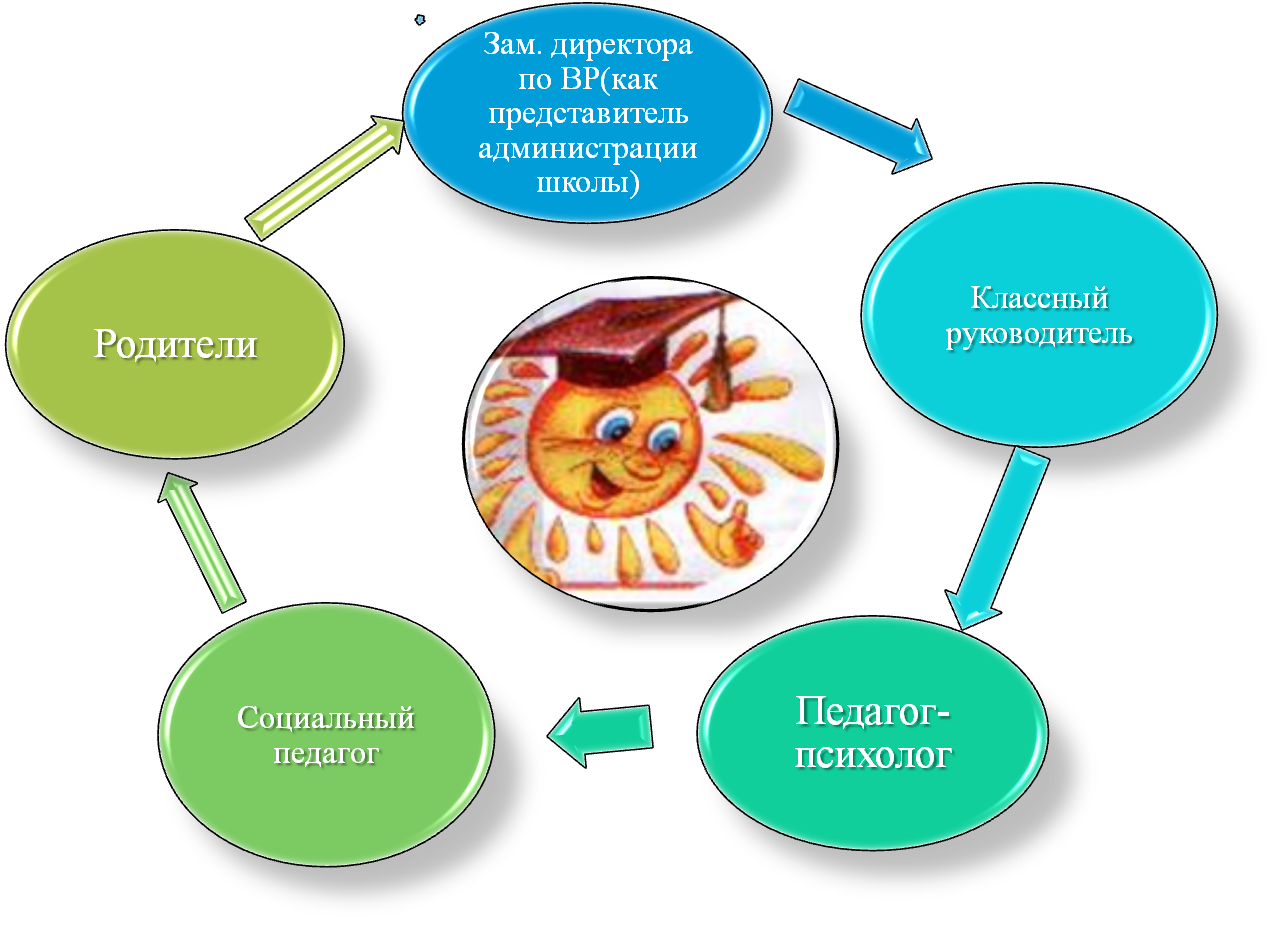 